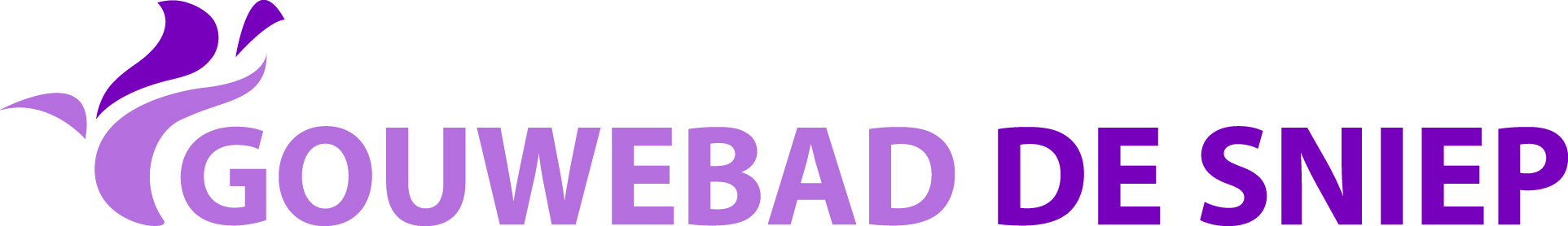 Protocol Gouwebad De Sniep 	Inschrijving kan alleen via de website: www.gouwebaddesniep.nl Reserveringsbewijs meenemen naar het zwembad, digitaal of op papierBetalen bij de kassa2.	Houd overal 1 ½ meter afstand van andere klanten – behalve kinderen tm  12 jaar 3.	Kinderen zonder diploma komen onder begeleiding van een volwassene.4.	Trek thuis de badkleding aan – in het bad staan stoelen voor tas en kleding  - daar dient u de  ‘overkleding’ uit te trekken      5.	Volg de aangegeven route door het zwembad6.	Na deelname aan een doelgroep activiteit gaat u gelijk naar huis 7.	Er is geen gelegenheid om het wedstrijdbad en het recreatiebad te combineren     8.	Na het zwemmen of doelgroep activiteit kunt u omkleden in een kleedhokje      	U gaat naar buiten via de nooduitgang  achter de grote hokken9.	 De glijbaan, stroomversnelling en waterval zijn OPEN, borrrelbank en whirlpool zijn                gesloten 10.	 Douches zijn gesloten – gebruik van de grote kluisjes en föhn is ook niet toegestaan 	 In het recreatiebad zijn de kleine kluisjes voor waardevolle spullen wél in gebruik11.	Gebruik van de toiletten is toegestaan12.	Kom niet eerder dan 5 minuten voor de afgesproken starttijd naar de accommodatie13.	Volg altijd de aanwijzingen van het personeel van het Gouwebad De Sniep 14.        Tarieven kunt u vinden op de website of de zwemapp15.	Blijf thuis als u de afgelopen 24 uur één van de volgende klachten   hebt: neusverkoudheid,     	hoesten, benauwdheid of koorts 16.	Blijf thuis als iemand in uw huishouden koorts en/of benauwdheidsklachten heeft